Réseau Terre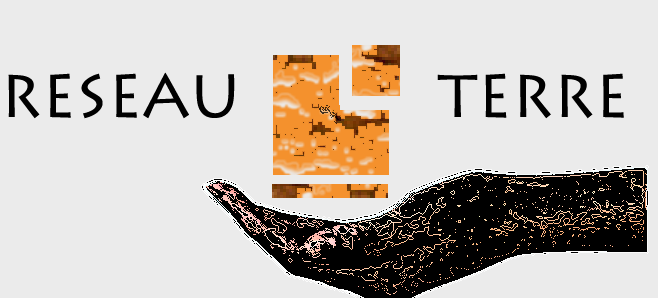 Promotion et développement de la recherche sur la construction en terre crue de la Préhistoire à nos joursSiège social8, rue des Tiercelets34 000, Montpellier (France)terre.reseau@gmail.com						Association loi 1901Non-profit organisationBulletin d’adhésionRegistration formCotisation / fees: 	□ 15 € (statutaires / individual member)	□ 10 € (étudiants, CDD, sans-emploi / students, temporary contract, unemployed)En adhérant à l'association Réseau Terre je m'engage à respecter ses statuts et son règlement intérieur, mis à ma disposition au siège de l'association / By joining the association Réseau Terre I undertake to respect its statutes and its rules.Fait le ………………………………..           À …………………………………..Signature :Je règle ma cotisation : □ en espèces /cash	 □ par chèque /cheque	   □ par virement / bank transferBulletin d’adhésion à envoyer à l’adresse / send the registration form to:  terre.reseau@gmail.comNom / surname : …………………………….Prénom / name : …………………………….Adresse personnelle / personal address: ………………………………………………………Adresse personnelle / personal address: ………………………………………………………Adresse professionelle / professional address: ………………………………………………...Adresse professionelle / professional address: ………………………………………………...Tél. : ………………………………………...Mail : ……………………………………….Profession / profession: ……………………………………………………………………….Profession / profession: ……………………………………………………………………….Affiliation(s) / affiliation(s) : ……………………………………………………………………….Affiliation(s) / affiliation(s) : ……………………………………………………………………….Spécialité, axes de recherche / research field:………………………………………………………………………………………………….Spécialité, axes de recherche / research field:………………………………………………………………………………………………….Pages internet professionnelles / professional links:………………………………………………………………………………………………….Pages internet professionnelles / professional links:………………………………………………………………………………………………….Voulez-vous faire apparaitre ces informations sur le blog ? Do you want to show these information on the blog ?□ J’accepte / I agree□ Je refuse / I disagreeModalité de payement des frais de cotisation / how to pay the registration feesEn espèces, uniquement lors d’Assemblées Générales, colloques, séminaires et autres manifestations promues par l’association. Le montant doit être remis au trésorier de l’association ou à un membre du Bureau / By cash, during the Annual General Meetings, conferences, seminars or other events organised by Réseau Terre. The registration fees should be given to the treasurer or other members of the board of the association.Par chèque à l’ordre de « Réseau Terre ». Le payement peut s’effectuer lors d’Assemblées Générales, colloques, séminaires et autres manifestations promues par l’association. Le chèque peut aussi être envoyé à l’adresse suivante : Alessandro Peinetti - 133, rue Damrémont 75018 Paris (France) / By cheque payable to « Réseau Terre ». The payment could be done during the Annual General Meetings, conferences, seminars or other events organised by Réseau Terre. The cheque could be also send to Alessandro Peinetti - 133, rue Damrémont 75018 Paris (France)Par virement bancaire aux coordonnées suivantes / By money transfer to these bank details: RESEAU TERRELa Banque Postale Centre financier 13900 Marseille Cedex 20IBAN: FR90 2 004 101 0914 0898 2Y03 060BIC: PSSTFRPPMONJoindre une copie du virement à la fiche d’inscription / please, join a copy of the money transfer to the registration form.